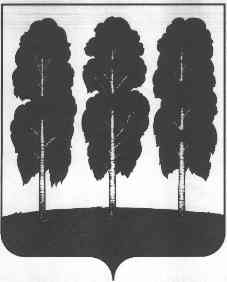 АДМИНИСТРАЦИЯ БЕРЕЗОВСКОГО РАЙОНАХАНТЫ-МАНСИЙСКОГО АВТОНОМНОГО ОКРУГА – ЮГРЫПОСТАНОВЛЕНИЕот  22.02.2024        				                   		                             № 141пгт. БерезовоО признании утратившими силу некоторых муниципальных правовых актов администрации Березовского районаВ целях приведения муниципальных правовых актов администрации Березовского района в соответствие с действующим законодательством:1. Признать утратившими силу постановления администрации Березовского района:           - от 22.12.2021 № 1520 «О муниципальной программе «Создание условий для эффективного управления муниципальными финансами в Березовском районе»; - от 11.04.2022 № 514 «О внесении изменений в постановление администрации Березовского района от 22.12.2021 № 1520 «О муниципальной программе «Создание условий для эффективного управления муниципальными финансами в Березовском районе»;- от 20.10.2022 № 1420 «О внесении изменений в постановление администрации Березовского района от 22.12.2021 № 1520 «О муниципальной программе «Создание условий для эффективного управления муниципальными финансами в Березовском районе»;- от 01.02.2023 № 23 «О внесении изменений в постановление администрации Березовского района от 22.12.2021 № 1520 «О муниципальной программе «Создание условий для эффективного управления муниципальными финансами в Березовском районе»;- от 23.06.2023 № 475 «О внесении изменений в постановление администрации Березовского района от 22.12.2021 № 1520 «О муниципальной программе «Создание условий для эффективного управления муниципальными финансами в Березовском районе»;- от 17.10.2023 № 780 «О внесении изменений в постановление администрации Березовского района от 22.12.2021 № 1520 «О муниципальной программе «Создание условий для эффективного управления муниципальными финансами в Березовском районе»;- от 29.12.2023 № 1020 «О внесении изменений в постановление администрации Березовского района от 22.12.2021 № 1520 «О муниципальной программе «Создание условий для эффективного управления муниципальными финансами в Березовском районе».2. Опубликовать настоящее постановление в газете «Жизнь Югры» и разместить на официальном веб-сайте органов местного самоуправления Березовского района.3. Настоящее постановление вступает в силу после его официального опубликования и распространяется на правоотношения, возникающие с 04.01.2024.И.о. главы района                                                                                     Г.Г. Кудряшов     